          《在线课堂》学习单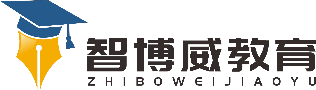 班级：        姓名：单元6年级上册数学第6单元课题求比一个数多（少）百分之几的数温故知新1，学校图书室原有图书1400册，今年图书册数增加了。现在图书室有多少册图书？自主攀登2，学校图书室原有图书1400册，今年图书册数增加了12%。现在图书室有多少册图书？稳中有升3，袁隆平是我国著名科学家，被誉为“杂交水稻之父”。2011年，袁隆平指导的杂交水稻试验田平均每公顷产量达到近14 t，比全国水稻平均每公顷产量多了约85%。2011年全国平均每公顷水稻产量大约是多少吨？说句心里话